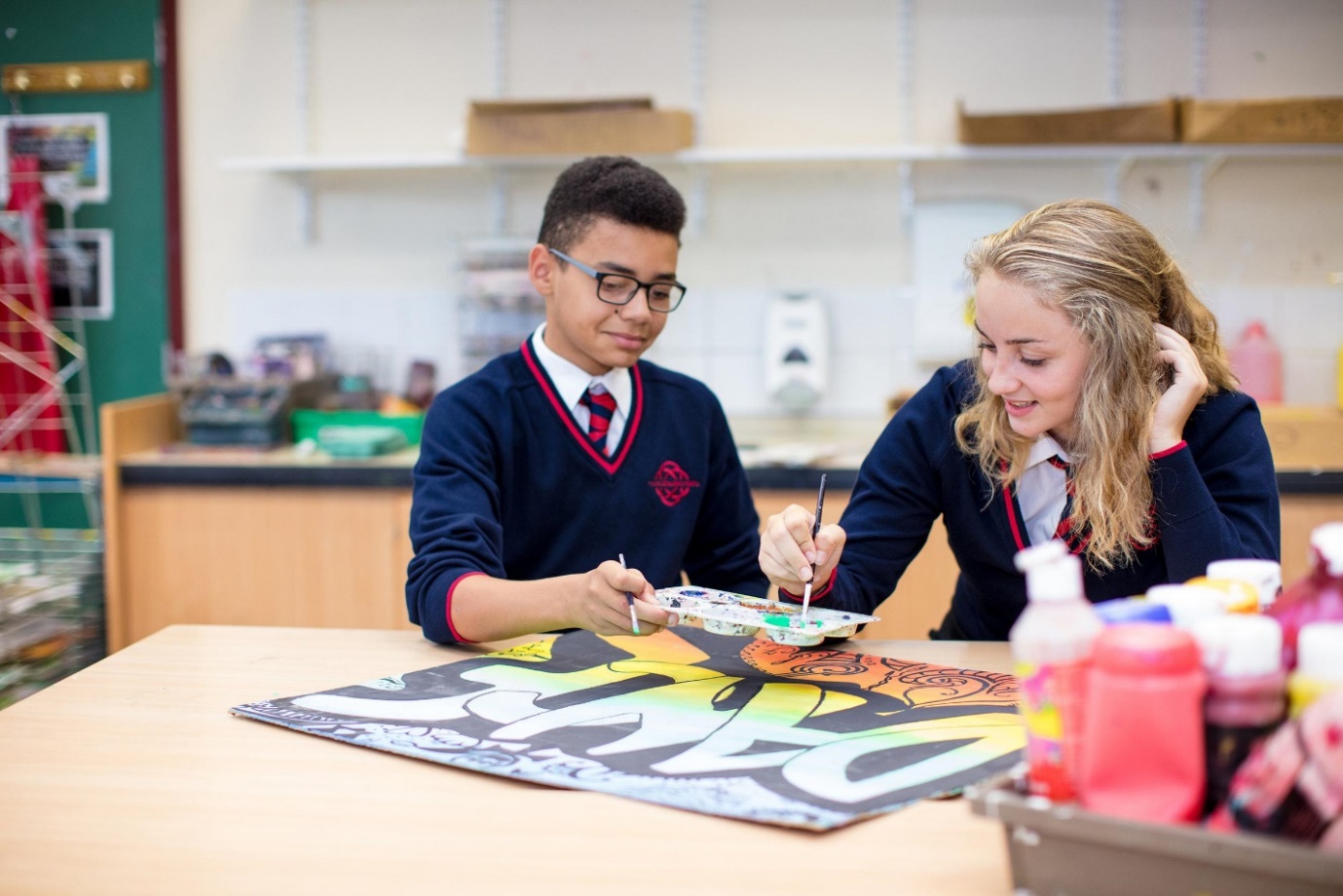 POLISI GOFALWYR IFANCDiffiniad o ofalwr ifanc;Gofalwr ifanc yw plentyn neu berson ifanc 18 mlwydd oed ac iau sy’n gofalu am aelod o’r teulu neu ffrind a fyddai, oherwydd salwch, anabledd, problem iechyd meddwl neu gaethiwed, yn methu byw adref heb eu cefnogaeth. Cyfrifoldebau Gofalwr Ifanc;Cefnogi gyda thasgau ymarferol fel coginio, gwaith tŷ, a siopa.Gofal corfforol fel helpu rhywun i godi o’r gwely, trefnu a mynychu apwyntiadau meddygol Cefnogaeth emosiynolGofal personol fel helpu rhywun i wisgo.Trefnu cyllid y teuluCasglu a helpu i roi meddyginiaeth Helpu rhywun i gyfathrebuGofalu am eu hunain, eu brodyr a chwiorydd.Effaith ar y person ifanc;Oherwydd yr heriau y mae rhai gofalwyr ifanc yn eu hwynebu gall fod yna risg o’r effaith ar eu cyrhaeddiad addysgol.Gyda chymhelthdodau ychwanegol COVID-19, mae golfawyr ifanc  wedi colli mwy o ysgol na rhai o’u cyfoedion.Gall gofalu fod yn brifiad ynysig ond gall cefnogaeth cywir roi gwell siawns i ofalwyr ifanc lwyddo ymhob rhan o’u bywydau. Mae ein hysgol yn cydnabod y gall fod angen mwy o gefnogaeth ar ofalwyr ifanc i wneud yn siŵr bod ganddynt fynediad cyfartal i addysg. Mae’r polisi hwn yn amlinellu cyfrifoldebau ac ymrwymiad yr ysgol i ddull ysgol gyfan i ganfod a chefnogi disgyblion sydd â chyfrfioldebau gofalu. Mae ein hysgol yn cydnabod pwysigrwydd, ac mae wedi ymrwymo i, adnabyddiaeth gynnar o’r Gofalwyr Ifanc yng nghymuned yr ysgol. Byddwn yn annog adnabyddiaeth gynnar trwy’r canlynol;Ymgymryd ag adolygiad o’r ddarpariaeth ar gyfer gofalwyr ifanc yn yr ysgol Codi ymwybyddiaeth trwy staff a disgyblion mewn gwasanaethau a sesiynau gwybodaeth wedi hyn mewn gwersi ABCh i annog ymuniaethiad Cyflwyno arweinydd gweithrediadol Gofalwyr Ifanc yr Ysgol Sicrhau bod y staff yn ymwybodol trwy uniaethiad ar TyfuCreu cyfleoedd ar gyfer ymuniaethiad a gwneud yn siŵr bod y disgyblion i gyd yn gwybod pwy yw’r arweinydd a chefnogaeth dynoedig Darparu hyfforddiant rheolaidd ar ymwybyddiaeth ar gyfer staff a Llywodraethwyr yr ysgol Cwestiynau rheolaidd ynglŷn â dyletswyddau gofalu mewn ffurflenni a holiaduron Gofyn am wybodaeth gan ysgolion cynradd wrth bontio i’r ysgol uwchradd Sut allai bod yn Ofalwr Ifanc effeithio ar bobl? • Yn aml yn hwyr • Presenoldeb isel • Heb gwblhau gwaith cartref • Blinedig • Cyfnod canolbwyntio isel • Diffyg cymhelliant • Hwyl isel/afiechyd meddwl • Pryderus • Rhiant/gwarcheidwad yn defnyddio lle parcio anabl • Dim rhiant/gwarcheidwad yn mynychu nosweithiau rhieni/ digwyddiadau eraill yr ysgol • Prydau ysgol am ddim • Newid mewn glanweithdra/ymddangosiad • Newid mewn ymddygiad – troi’n ymosodgar neu’n ddig, encilgar, neu’n dawelach •Methu mynd i weithgareddau ar ôl ysgol •Heb y cyfarpar priodol. Lleihau’r rhwystrau i addysg a dysgu:Bydd ein hysgol yn deall ac yn cydnabod y problemau y mae gofalwyr ifanc yn eu hwynebu a bod angen bod yn hyblyg wrth ymateb i anghenion Gofalwyr Ifanc. Mae’r ddarpariaeth sydd ar gael yn cynnwys (ond heb ei gyfyngu i): · Fynediad priodol i ffôn y swyddfa yn ystod egwyl ac amser cinio, i ffonio adref.Gwneud yn siŵr bod y gofalwr ifanc yn gwybod sut i gael cefnogaeth.Defnyddio’r cwricwlwm i hyrwyddo dealltwriaeth lawn, derbyniad o, a pharch am faterion fel gofalu ac anabledd. · Terfynau amser agored i drafodaeth ar gyfer gwaith cartref/ gwaith cwrs (lle bo angen). · Lle’n briodol, mynediad i glybiau gwaith cartref. · Trefniadau i anfon gwaith ysgol adref lle bo angen.Bydd unrhyw absenoldeb awdurdodedig i Ofalwr Ifanc yn amser cyfyngedig. Gwneud yn siŵr bod yr ysgol yn addas a chroesawgar i rieni sydd ag anabledd /neu afiechyd, a chynnig cefnogaeth ychwanegol i’w galluogi i fynychu noson rieni neu ddigwyddiadau eraill yr ysgol Dewis amgen o gyfathrebiadau i rieni sydd â nam ar y synhwyrau neu’n gaeth i’r tŷ. Cyfleoedd ar gyfer adborth a gwerthusiad Gofalwr Ifanc a’r teulu Caniatáu i ofalwyr ifanc gael cyfle i gael egwylBod yn deg a deall beth sy’n digwydd Rhoi rhai opsiynau a ddim yn gweiddi ond gwrando Medru gadael y wers i wirio ar y teulu a chael egwyl. Hybu a deall y cerdyn YCID (Young Carer ID) Mynediad i oedolyn emosiynol hygyrch canfyddadwy.Yr arweinydd ysgol dynodedig ar gyfer Gofalwyr Ifanc yw Rhiannon Rhys-Jonesa fydd yn cysylltu gyda gofalwyr ifanc, teuluoedd, ac asiantaethau perthnasol (gyda chaniatâd y gofalwr ifanc).              THE SCHOOL AT THE HEART OF WALES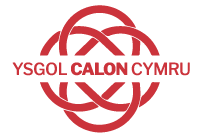 Dyddiad MabwysiaduIonawr 2023Llofnod y Pennaeth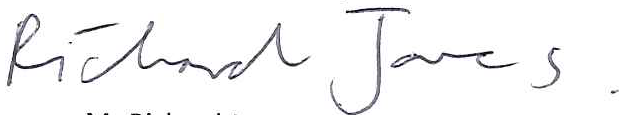 Llofnod Cadeirydd y Llywodraethwyr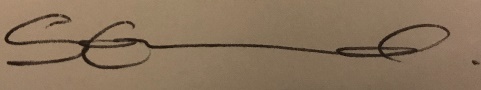 Dyddiad Adolygu 